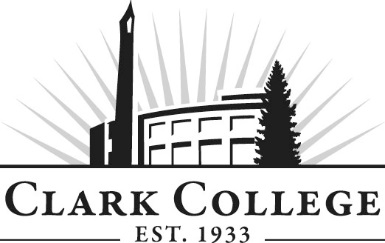 NETWORK TECHNOLOGY ADVISORY COMMITTEEMINUTESWednesday, November 9th, 20166:00—7:00 p.m.Joan Stout Hall, 248Members Present: Brian Page, Committee Chair, Fortinet; Eric Hazen, ieSolutions; Steve Bohling, Clark PUD; Michael Jaeger, IRely Members Absent: Eric Olmsted, On Line Support; Gary Liberman, EarthLink; Brian MacKay, The Columbian Publishing Co.Clark College: Jack Sande, NTEC Instructor; Bob Hughes, CTEC Dept. Head; John Maduta, Assoc. Dir – Advising; Nichola Farron – Secretary Senior, Advisory CommitteesCommittee Chair Brian Page called the meeting to order at 6.01pm: new Committee member Michael Jaeger was introduced. Minutes of Previous MeetingThe minutes of the meeting of September 28th 2016 were presented: Steve proposed to accept as written, this was seconded by Eric and passed unanimously.Next Meeting DateThe Committee will meet again on Tuesday 2nd May 2017 at 6.00pmOverview of Microsoft Degree compositionSee also: attached PowerPoint presentationJack shared the figures demonstrating the growth of the program: from 5 in 2014, to approx. 25-30 in fall 2016. He continued with the explanation that the Microsoft degree is being designed with a fixed structure of courses in mind, rather than a variety of electives.The first 2 quarters are designed to include certain courses so that students can then determine whether to specialize in either Cisco or Microsoft.NTEC238 SQL serverJack shared with the committee that his proposal for this degree is based on an analysis of the local job market.  Using Monster.com statistics, based on specific search terms, there were approximately 800 regional jobs.  In addition, there is a projected growth of 18% in the industry in the next ten years.Jack continued that the viability of the degree is also based on the fact that there is nothing comparable at local schools.  PCC has an Oracle qualification, Mt. Hood CC has an oracle courses leading into MS SQL, and Clackamas focusses on SQL.The Committee then discussed with Jack about his focus on teaching SQL 2012 as opposed to the 2016 version.  This is based on the availability of textbooks.Brian commented that, as this is an introductory course, the 2012 version would work whilst the department waits for better publications on SQL 2016 to become available.Brian proposed the motion to include the NTEC238 SQL server course in the Microsoft degree, this was seconded by Steve and approved unanimously.NTEC239 Office 365 AdministrationJack talked about his survey of local businesses to determine the need for the Office 365 Administration component.  He identified a need for certifications, and also that no other local institution is really teaching it.The committee then discussed the value of this area as a College class.  Brian spoke about the prevalence of Administration across various programs including SharePoint, OneDrive and beyond.  It also allows connection to the Azure and has built in security components for legal compliance.Jack outlined that a site license should be possible, and is currently under discussion as really there is a need for 90-day permissions.Regarding the inclusion of NTEC239 Office 365 Administration into the degree, a motion to support this was proposed by Brian, seconded by Eric and passed unanimously.Additional Course ComponentsJack talked about how the degree will encompass a unit of computer support skills following recommendations from the Committee at previous meetings.  Brian reiterated that customer service and relationship skills are often missing from entry-level employees and are crucial for success.In addition, Jack shared that a PowerShell unit will be included to give students additional scripting experience. The Committee then discussed the potential of making CTDC110, Command Line Essentials for Windows and Unix, as a pre-requisite. Jack detailed that this would be the hope for the future as the degree Pathway is established. John spoke about the importance of ensuring students take classes in the correct order.Jack then outlined the Microsoft technology associate options which allow a student to earn a MS certification, proctored by instructors.  Database and security fundamentals, as well as Linux courses will be included.  In addition, Jack spoked about the inclusion of a 3 credit introduction to Excel class as an important basis of knowledge that is often lacking.The Committee members agreed that Excel was essential to the field, especially as capabilities such as connecting to SharePoint, expand its use. Brian made a motion to approve the curriculum as presented, this was seconded by Eric and unanimously approved.Human Relations Component The Committee agreed that it was essential that students have skills in various areas of customer service.Jack presented a list of potential options for course inclusions to constitute the Human Relations element of the degree, which should ideally have a 3 credit minimum.After some deliberation, the Committee shortlisted the following options as being the best match for the programCMST210 Interpersonal CommunicationBUS101 Introduction to BusinessBTEC148 Business Professional Self DevelopmentHDEV 186 Stress ManagementMGMT 125 Team Building and Group BehaviorThe Committee asked for more time to review the course content for items listed above.Action Item: Nichola will send the course content to the committee members to facilitate an ‘e-vote’ and report on the group decision to the Department.As of November 14th 2016, the Committee has voted to include CMST210 Interpersonal Communication as the HR component: this vote was passed by majority.The Committee spoke to the importance of integrating human relations components into the degree to ensure preparation for the industry, especially in terms of working with international colleagues and different customer scenarios.The meeting adjourned at 6.37pmPrepared by Nichola Farron